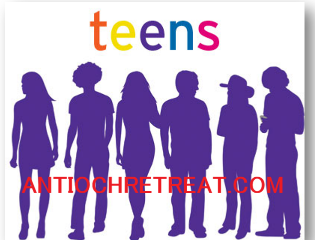 ANTIOCH ‘24Estimados padres y jovenes,Nuestra parroquia de Mary Help of Christians esta auspiciando el retiro de jovenes, Antioch, que se llevara acabo del 21 al 23 de marzo de 2025. El retiro cuenta con actividades divertidas y ejercicios espirituales para los jovenes. Este retiro esta preparado por jovenes para jovenes y jovenes adultos. Los jovenes estaran supervisados y preparados por adultos comprometidos, y todo el material que se ofrecera en el retiro sera basado en la Biblia. El fin de semana sera uno lleno de testimonios, enseñanzas, discusiones en grupo, y mucha alegria para compartir. Es una buena oportunidad para que los jovenes compartan experiencias y hagan nuevas amistades. Mas importante aun, es una oportunidad para que los jovenes encuentren a Cristo o renueven con el.El retiro comenzara el Viernes 21 de marzo de 2025 a las 6 p.m., y terminara el Domingo en la noche. El lugar del retiro sera en el Mary Help Of Christians’, MLK & I4. Toda la comida y meriendas del fin de semana sera servida por adultos que estaran presente todo el fin de semana. El costo del retiro seran 75 dolares. Para los jovenes que sus padres no tengan los recursos para cubrir el costo del retiro, habra ayuda, ningun joven sera rechazado por razones economicas. Si necesita ayuda economica por favor notifiqueme a la brevedad posible, y le aseguro que sera de forma confidencial.Para mas informacion puede comunicarse conmigo o con cualquier servidor de Antioch, o visite nuestra pagina electronica, www.antiochretreat.com.Su hermano en Cristo,Steve JaroszCoordinador de Ministerio de Jovenes, Mary Help of Christians813-404-9658sjarosz@verizon.netwww.antiochretreat.com